(Form No: FR-001, Revizyon Tarihi:30.09.2016, Revizyon No:00)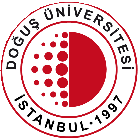 LİSANSÜSTÜ DERS MUAFİYET FORMUDoküman NoFR.1.13LİSANSÜSTÜ DERS MUAFİYET FORMUYürürlük Tarihi1.11.2017LİSANSÜSTÜ DERS MUAFİYET FORMURevizyon Tarihi4.12.2020LİSANSÜSTÜ DERS MUAFİYET FORMURevizyon No2LİSANSÜSTÜ DERS MUAFİYET FORMUSayfa1 / 1Tarih: ….. /….. / …LİSANSÜSTÜ EĞİTİM ENSTİTÜSÜ MÜDÜRLÜĞÜ’NE,Aşağıda bilgileri bulunan öğrencinin başvurusu üzerine Anabilim Dalı Başkanlığı Muafiyet ve İntibak İşlemleri Komisyonu, ders muafiyeti için gerekli değerlendirmeleri ilgili Yönetmelik ve Yönergeler çerçevesinde yapılmış olup, alınan kararı aşağıda bilgilerinize arz ederiz.Komisyon Üyeleri Ad, Soyad, İmza:Öğrencinin İntibak Ettirildiği Yarıyıl: ……………..	DİL Koşulu:	Var	/	YokDoğuş Üniversitesi (“Üniversite”) olarak kişisel verilerinizin güvenliği hakkında azami hassasiyet göstermekteyiz. Üniversite olarak, Üniversite ile ilişkili tüm şahıslara ait her türlü kişisel verinin 6698 sayılı Kişisel Verilerin Korunması Kanunu (“KVK K.”)’na uygun olarak işlenmesine ve gizliliğinin sağlanmasına büyük önem vermekteyiz. Anayasa m.20/3 ile tanınan “kişisel verilerinizin korunmasını isteme” hakkınızın bilincinde olarak, KVK K. kapsamında tanımlı “Veri Sorumlusu” sıfatıyla, kişisel verilerinizi mevzuata uygun şekilde işlemekteyiz. Daha geniş açıklama için Doğuş Üniversitesi https://www.dogus.edu.tr/hakkimizda/kisisel-verilerin-korunmasi As Doğuş University (“University”), we show maximum sensitivity about the security of your personal data. As a university, we attach great importance to the processing and confidentiality of all personal data of all individuals associated with the University in accordance with the Law No. 6698 on Protection of Personal Data ("KVK K."). Being aware of your right to “ask for the protection of your personal data” recognized by the constitution article 20/3, as “Data Controller” defined within the scope of KVK K., we process your personal data in accordance with the legislation. For a broader explanation you can visit https://www.dogus.edu.tr/hakkimizda/kisisel-verilerin-korunmasi hakkımızda: about us kisisel-verilerin-korunmasi: protection of personal dataTarih: ….. /….. / …LİSANSÜSTÜ EĞİTİM ENSTİTÜSÜ MÜDÜRLÜĞÜ’NE,Aşağıda bilgileri bulunan öğrencinin başvurusu üzerine Anabilim Dalı Başkanlığı Muafiyet ve İntibak İşlemleri Komisyonu, ders muafiyeti için gerekli değerlendirmeleri ilgili Yönetmelik ve Yönergeler çerçevesinde yapılmış olup, alınan kararı aşağıda bilgilerinize arz ederiz.Komisyon Üyeleri Ad, Soyad, İmza:Öğrencinin İntibak Ettirildiği Yarıyıl: ……………..	DİL Koşulu:	Var	/	YokDoğuş Üniversitesi (“Üniversite”) olarak kişisel verilerinizin güvenliği hakkında azami hassasiyet göstermekteyiz. Üniversite olarak, Üniversite ile ilişkili tüm şahıslara ait her türlü kişisel verinin 6698 sayılı Kişisel Verilerin Korunması Kanunu (“KVK K.”)’na uygun olarak işlenmesine ve gizliliğinin sağlanmasına büyük önem vermekteyiz. Anayasa m.20/3 ile tanınan “kişisel verilerinizin korunmasını isteme” hakkınızın bilincinde olarak, KVK K. kapsamında tanımlı “Veri Sorumlusu” sıfatıyla, kişisel verilerinizi mevzuata uygun şekilde işlemekteyiz. Daha geniş açıklama için Doğuş Üniversitesi https://www.dogus.edu.tr/hakkimizda/kisisel-verilerin-korunmasi As Doğuş University (“University”), we show maximum sensitivity about the security of your personal data. As a university, we attach great importance to the processing and confidentiality of all personal data of all individuals associated with the University in accordance with the Law No. 6698 on Protection of Personal Data ("KVK K."). Being aware of your right to “ask for the protection of your personal data” recognized by the constitution article 20/3, as “Data Controller” defined within the scope of KVK K., we process your personal data in accordance with the legislation. For a broader explanation you can visit https://www.dogus.edu.tr/hakkimizda/kisisel-verilerin-korunmasi hakkımızda: about us kisisel-verilerin-korunmasi: protection of personal dataTarih: ….. /….. / …LİSANSÜSTÜ EĞİTİM ENSTİTÜSÜ MÜDÜRLÜĞÜ’NE,Aşağıda bilgileri bulunan öğrencinin başvurusu üzerine Anabilim Dalı Başkanlığı Muafiyet ve İntibak İşlemleri Komisyonu, ders muafiyeti için gerekli değerlendirmeleri ilgili Yönetmelik ve Yönergeler çerçevesinde yapılmış olup, alınan kararı aşağıda bilgilerinize arz ederiz.Komisyon Üyeleri Ad, Soyad, İmza:Öğrencinin İntibak Ettirildiği Yarıyıl: ……………..	DİL Koşulu:	Var	/	YokDoğuş Üniversitesi (“Üniversite”) olarak kişisel verilerinizin güvenliği hakkında azami hassasiyet göstermekteyiz. Üniversite olarak, Üniversite ile ilişkili tüm şahıslara ait her türlü kişisel verinin 6698 sayılı Kişisel Verilerin Korunması Kanunu (“KVK K.”)’na uygun olarak işlenmesine ve gizliliğinin sağlanmasına büyük önem vermekteyiz. Anayasa m.20/3 ile tanınan “kişisel verilerinizin korunmasını isteme” hakkınızın bilincinde olarak, KVK K. kapsamında tanımlı “Veri Sorumlusu” sıfatıyla, kişisel verilerinizi mevzuata uygun şekilde işlemekteyiz. Daha geniş açıklama için Doğuş Üniversitesi https://www.dogus.edu.tr/hakkimizda/kisisel-verilerin-korunmasi As Doğuş University (“University”), we show maximum sensitivity about the security of your personal data. As a university, we attach great importance to the processing and confidentiality of all personal data of all individuals associated with the University in accordance with the Law No. 6698 on Protection of Personal Data ("KVK K."). Being aware of your right to “ask for the protection of your personal data” recognized by the constitution article 20/3, as “Data Controller” defined within the scope of KVK K., we process your personal data in accordance with the legislation. For a broader explanation you can visit https://www.dogus.edu.tr/hakkimizda/kisisel-verilerin-korunmasi hakkımızda: about us kisisel-verilerin-korunmasi: protection of personal dataTarih: ….. /….. / …LİSANSÜSTÜ EĞİTİM ENSTİTÜSÜ MÜDÜRLÜĞÜ’NE,Aşağıda bilgileri bulunan öğrencinin başvurusu üzerine Anabilim Dalı Başkanlığı Muafiyet ve İntibak İşlemleri Komisyonu, ders muafiyeti için gerekli değerlendirmeleri ilgili Yönetmelik ve Yönergeler çerçevesinde yapılmış olup, alınan kararı aşağıda bilgilerinize arz ederiz.Komisyon Üyeleri Ad, Soyad, İmza:Öğrencinin İntibak Ettirildiği Yarıyıl: ……………..	DİL Koşulu:	Var	/	YokDoğuş Üniversitesi (“Üniversite”) olarak kişisel verilerinizin güvenliği hakkında azami hassasiyet göstermekteyiz. Üniversite olarak, Üniversite ile ilişkili tüm şahıslara ait her türlü kişisel verinin 6698 sayılı Kişisel Verilerin Korunması Kanunu (“KVK K.”)’na uygun olarak işlenmesine ve gizliliğinin sağlanmasına büyük önem vermekteyiz. Anayasa m.20/3 ile tanınan “kişisel verilerinizin korunmasını isteme” hakkınızın bilincinde olarak, KVK K. kapsamında tanımlı “Veri Sorumlusu” sıfatıyla, kişisel verilerinizi mevzuata uygun şekilde işlemekteyiz. Daha geniş açıklama için Doğuş Üniversitesi https://www.dogus.edu.tr/hakkimizda/kisisel-verilerin-korunmasi As Doğuş University (“University”), we show maximum sensitivity about the security of your personal data. As a university, we attach great importance to the processing and confidentiality of all personal data of all individuals associated with the University in accordance with the Law No. 6698 on Protection of Personal Data ("KVK K."). Being aware of your right to “ask for the protection of your personal data” recognized by the constitution article 20/3, as “Data Controller” defined within the scope of KVK K., we process your personal data in accordance with the legislation. For a broader explanation you can visit https://www.dogus.edu.tr/hakkimizda/kisisel-verilerin-korunmasi hakkımızda: about us kisisel-verilerin-korunmasi: protection of personal data